Mohammad 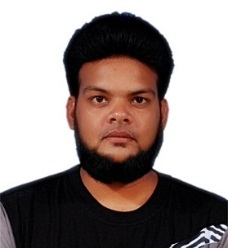 Mohammad.373072@2freemail.com Fresh Electronics Engineer                        Design, development and enhancement of Electronics componentsPROGRESSIVE & GOAL ORIENTED■■■Combining strong Electronics engineering and Communication expertise to promptly establish efficiency, resolve problems, and optimize productivity A fresh competent Electronics engineer with over a year of experience with excellent communication, organization and co-ordination skills and possess knowledge of designing, developing and maintaining electronics systems and components to required specifications, focusing on economy, safety, reliability, quality and sustainability. Manage multiple tasks to completion, handles interruptions, and remains focused to ensure detailed accuracy and optimal productivity. Skilled in testing and modifying electronic equipment and researching and designing electronic productsFully familiar with AutoCAD, MATLAB, C++, WPLsoft, DOPsoft, MS-Office etc.Able to ensure timely, safe and cost effective design and implementation during the life cycle of projects from conception till customer satisfactionProficient in resolving complex technical issues and coming up with fast efficient solutionsTeam player who effectively meets goals through strong leadership, interpersonal communication and analytical abilitiesPossess a clear understanding of the industry and technology trends with distinction of instituting quality control techniques to achieve project excellence at the lowest overall cost Possess strong problem-solving and communication skills and the ability to work in an interdisciplinary environment.Proficient in English and Urdu gives an edge to handle different communitiesCAREER HIGHLIGHTS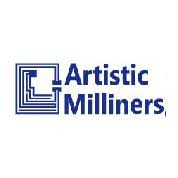 Dec 2016 – Aug 2017:			Artistic Milliners Pvt. Ltd Karachi, PakistanJunior EngineerResponsibilities:	 Designed, developed and tested the electrical equipments, such as electric motors, and navigation systems, communications systems, or power generation equipmentPerform detailed calculations to develop manufacturing, construction, and installation standards and specifications. Ensured that all machines working perfectlyDevelop maintenance and testing procedures for electronic components and equipmentEvaluate systems and recommend design modifications or equipment repair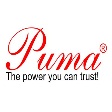 Oct 2016 –Nov 2016:				Electro Dynamic Works Karachi, PakistanInternship - (PLC programming & HMI designing)EDUCATIONAL PROJECTS(FYP) Vehicle Security System (Use wireless technology to intimate the owner of the vehicle about any unauthorized entry & safety.)AutoCAD 2D & 3D project (Designing of different electrical networks and modules)PLC Programming projects (Like counter, timers, parking system, variable output system etc.)Variable Power Supply (For different types of products )Circuit using different Sensors (like temperature, leakage speed etc.)Coding projects in C++ (like Data entry, loop programs etc.)EDUCATION AND CREDENTIALSBachelors of Engineering (Electronics)										2016Hamdard University, Karachi, PakistanCertification, PEC												2017